Волшебное рисованиеНе для кого не секрет, что дети очень любят рисовать, рисовать всем и на всём. И не столь важно, будет это карандаш или фломастер, кисть или мел, главное создать свой шедевр.Дети нашего Заиграевского социально – реабилитационного центра для несовершеннолетних,  подведомственном Минсоцзащиты Бурятии, немного пофантазировали свечой и красками.Сам процесс рисования был волшебным, необычным, нетрадиционным. Границам радости не было придела.Воспитатель: Шурыгина В.Ю.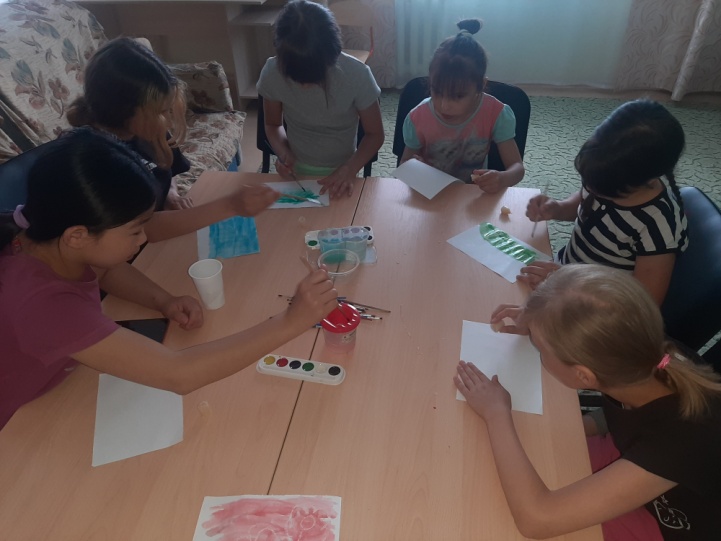 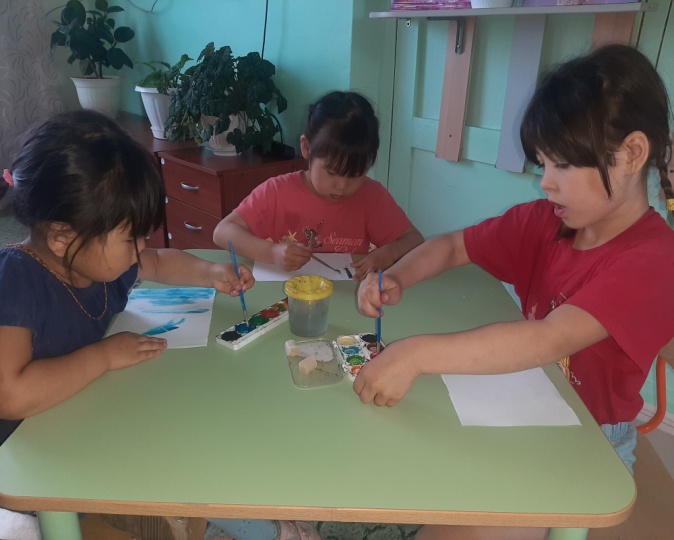 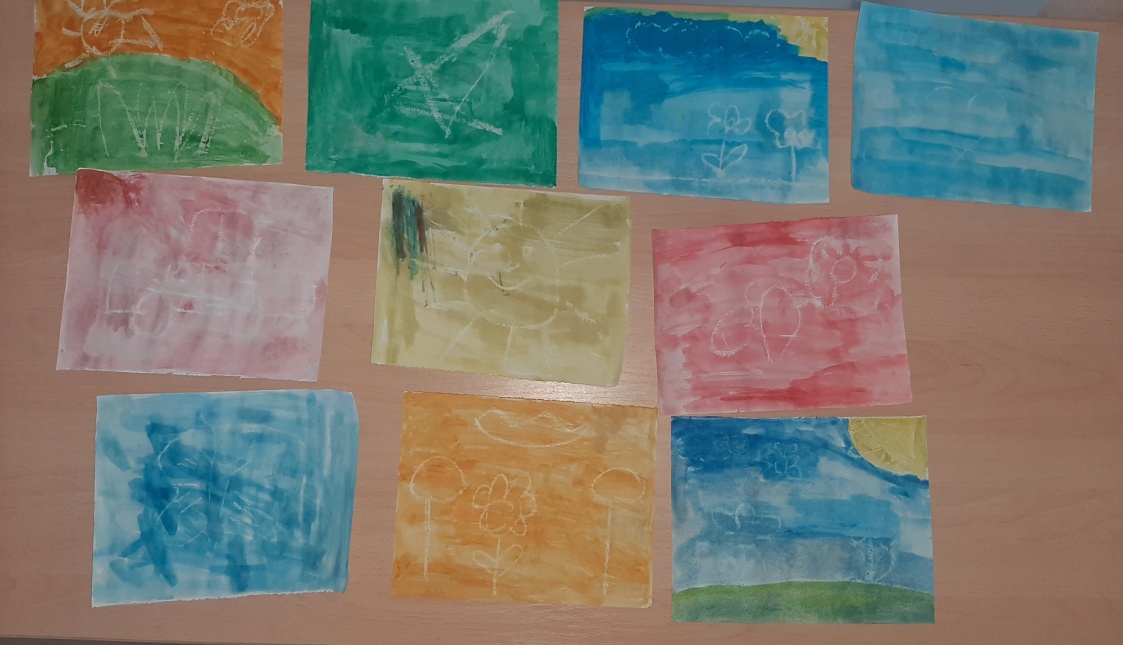 